В микрорайоне  «Юбилейный» 27.08.2017г.прошло мероприятие «Прощай лето».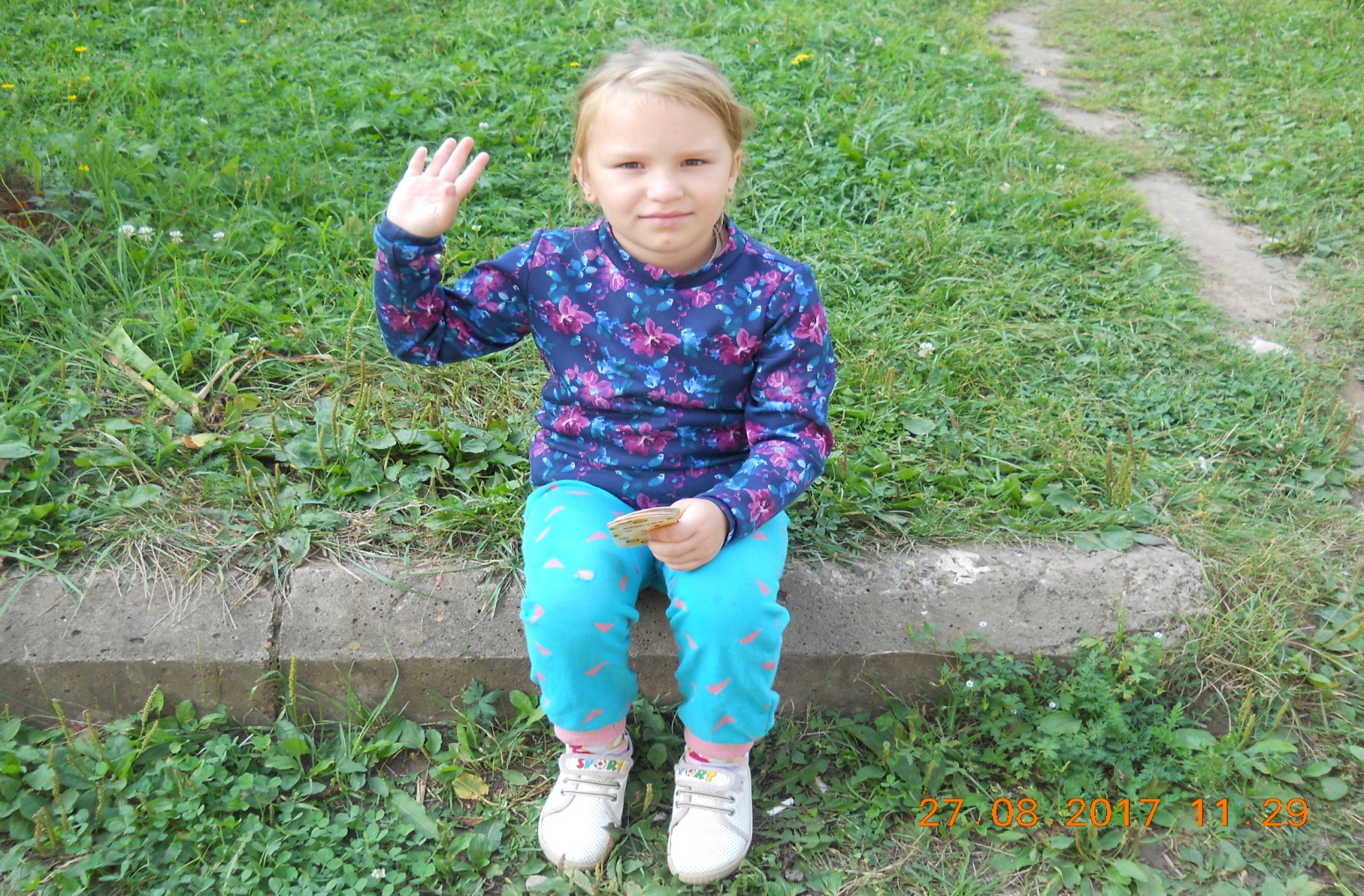 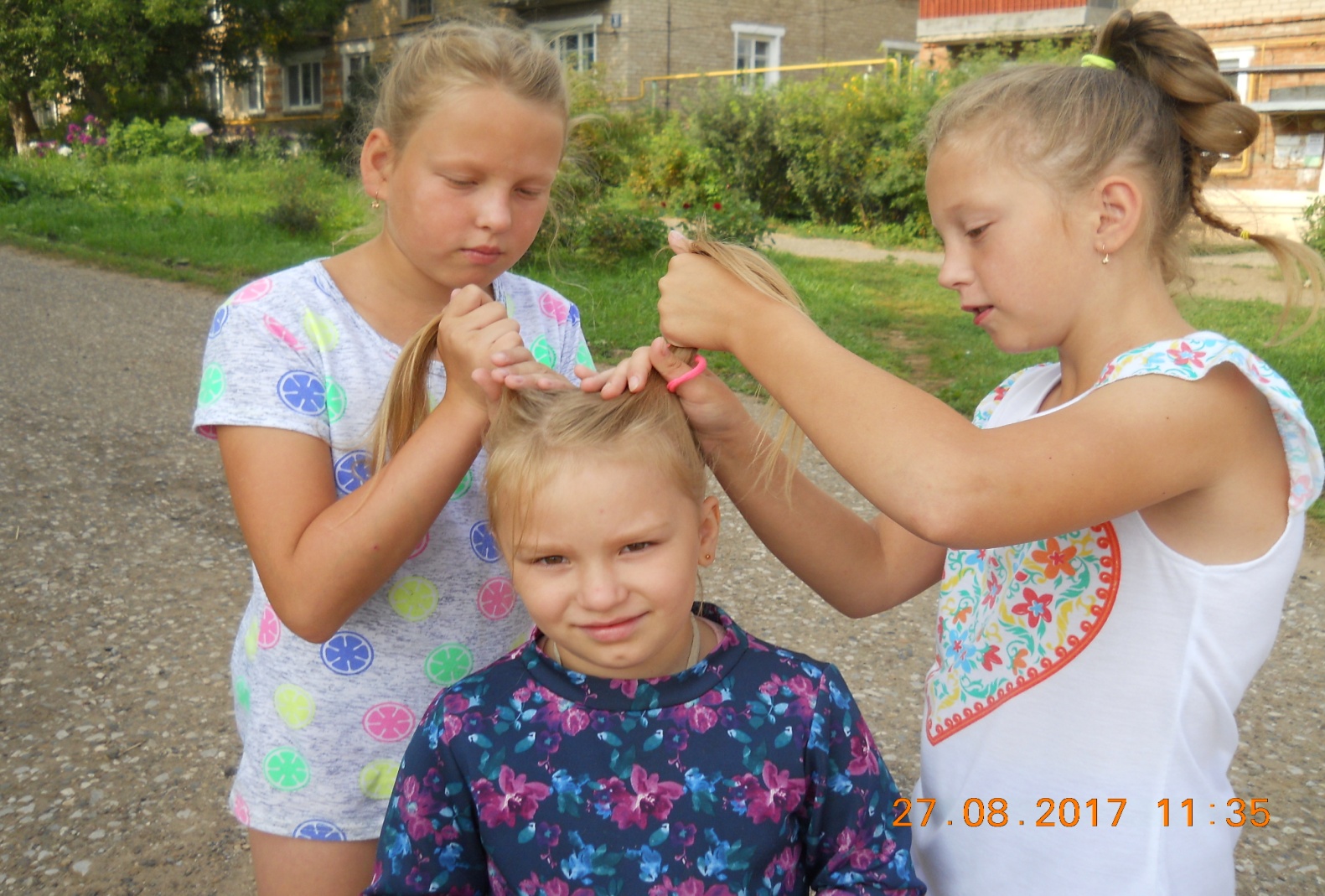 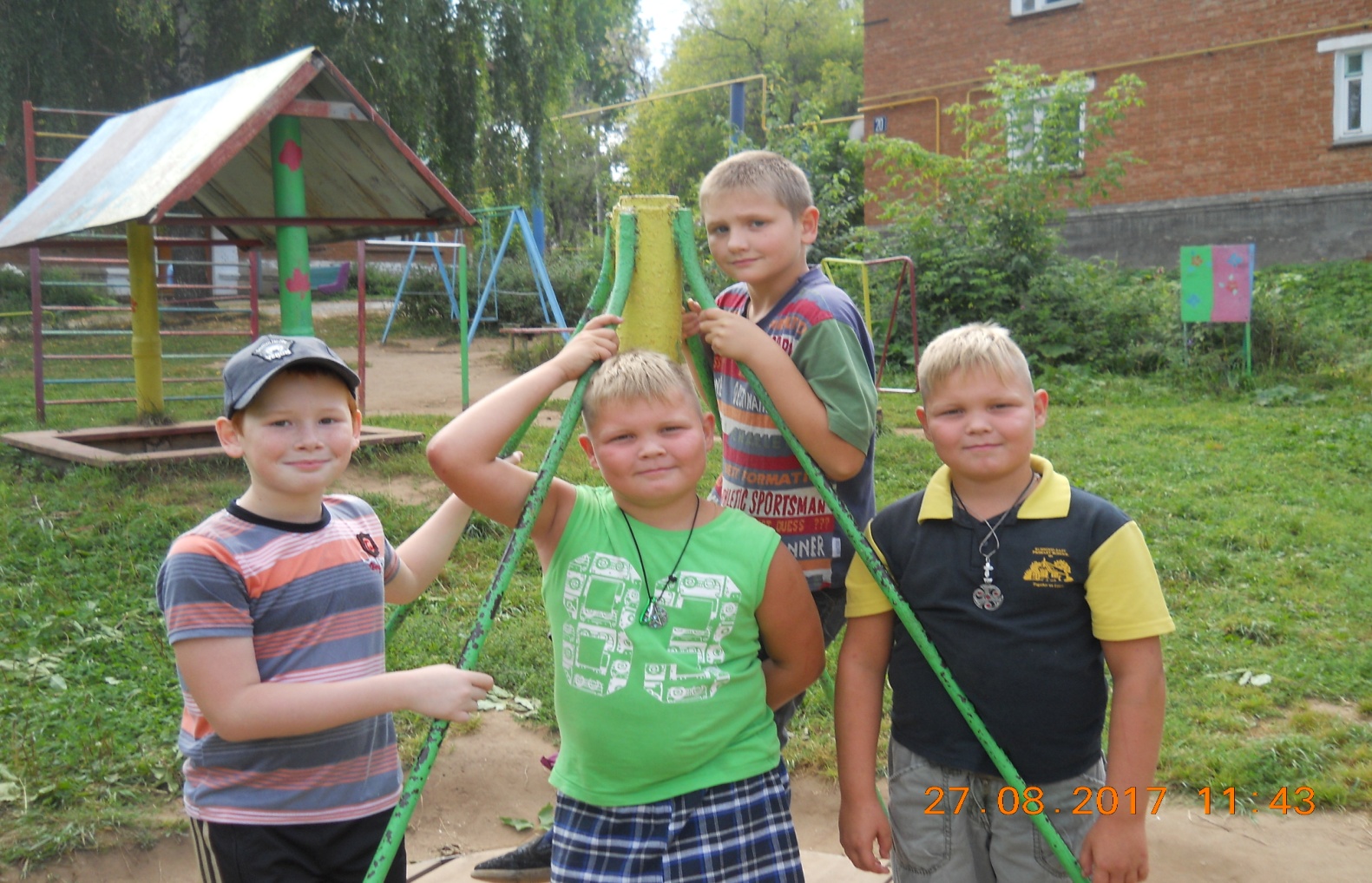 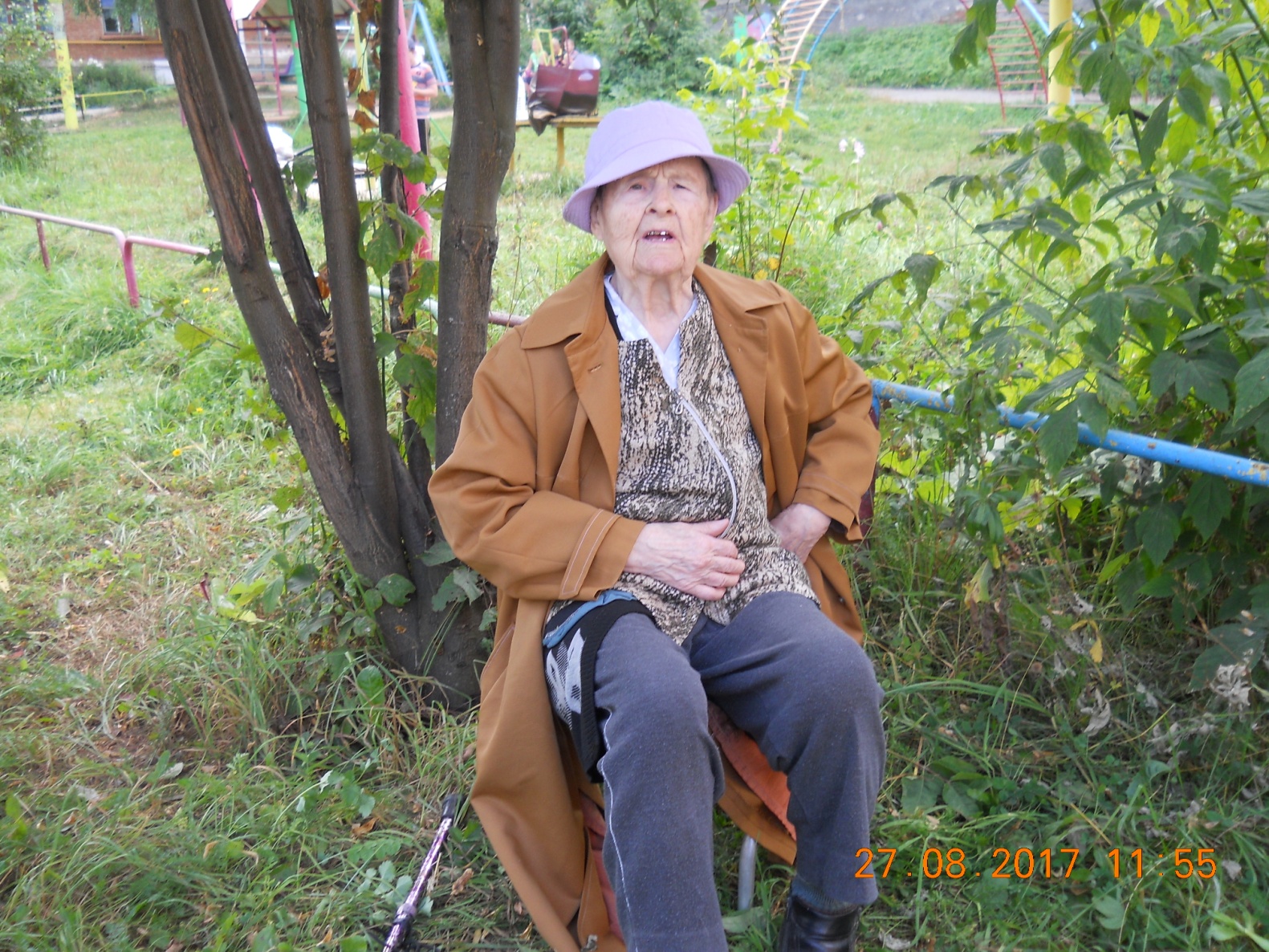 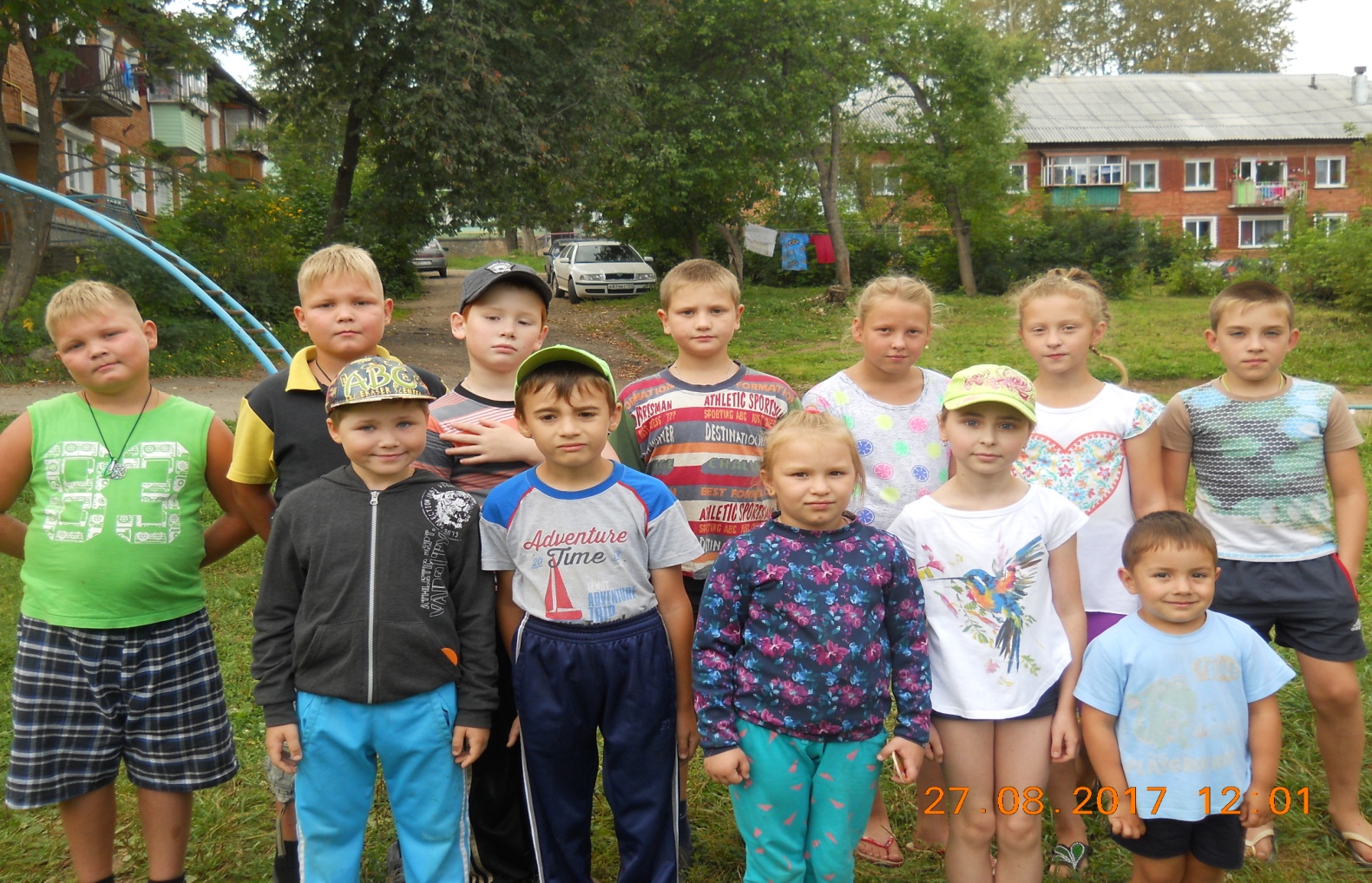 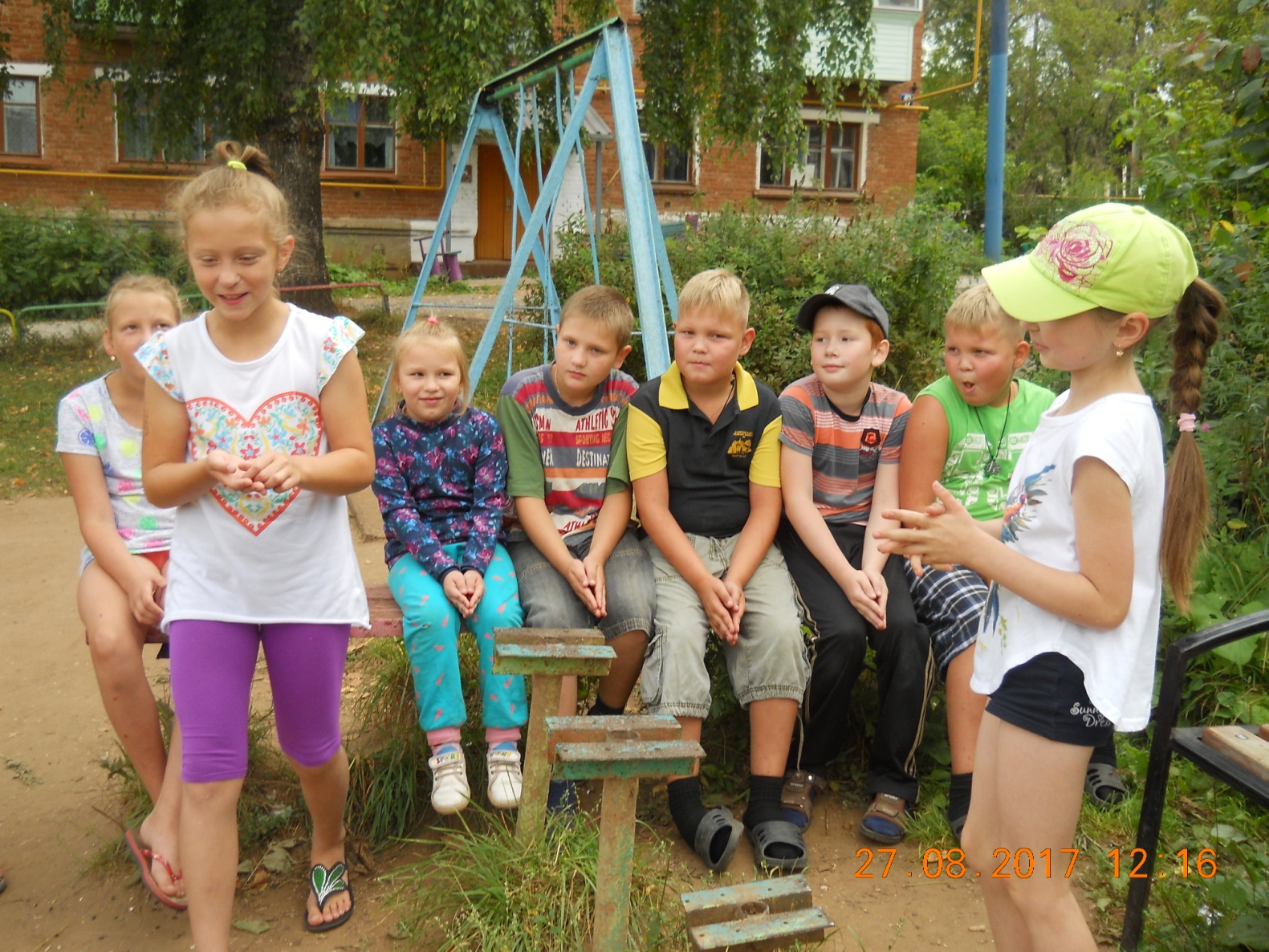 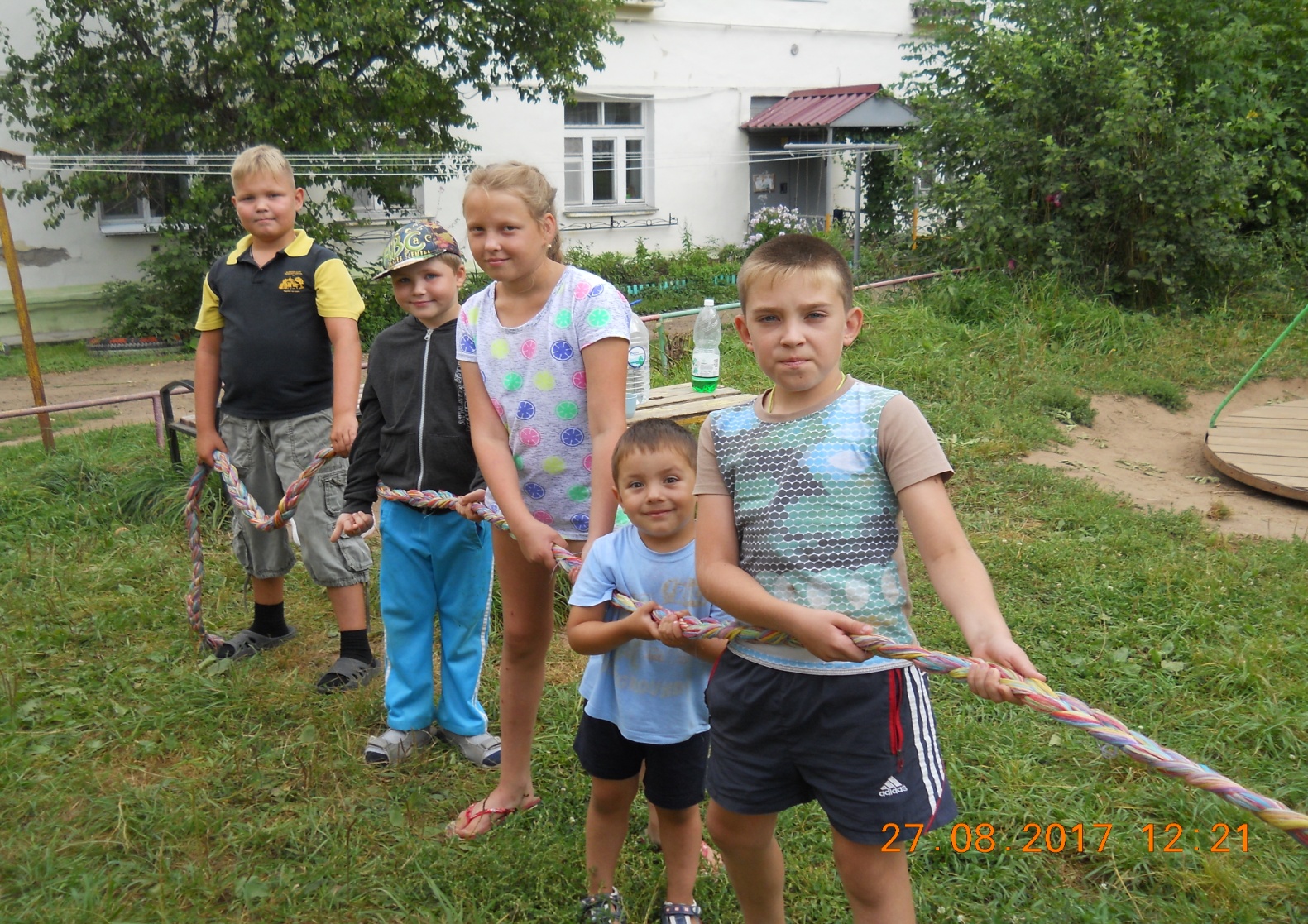 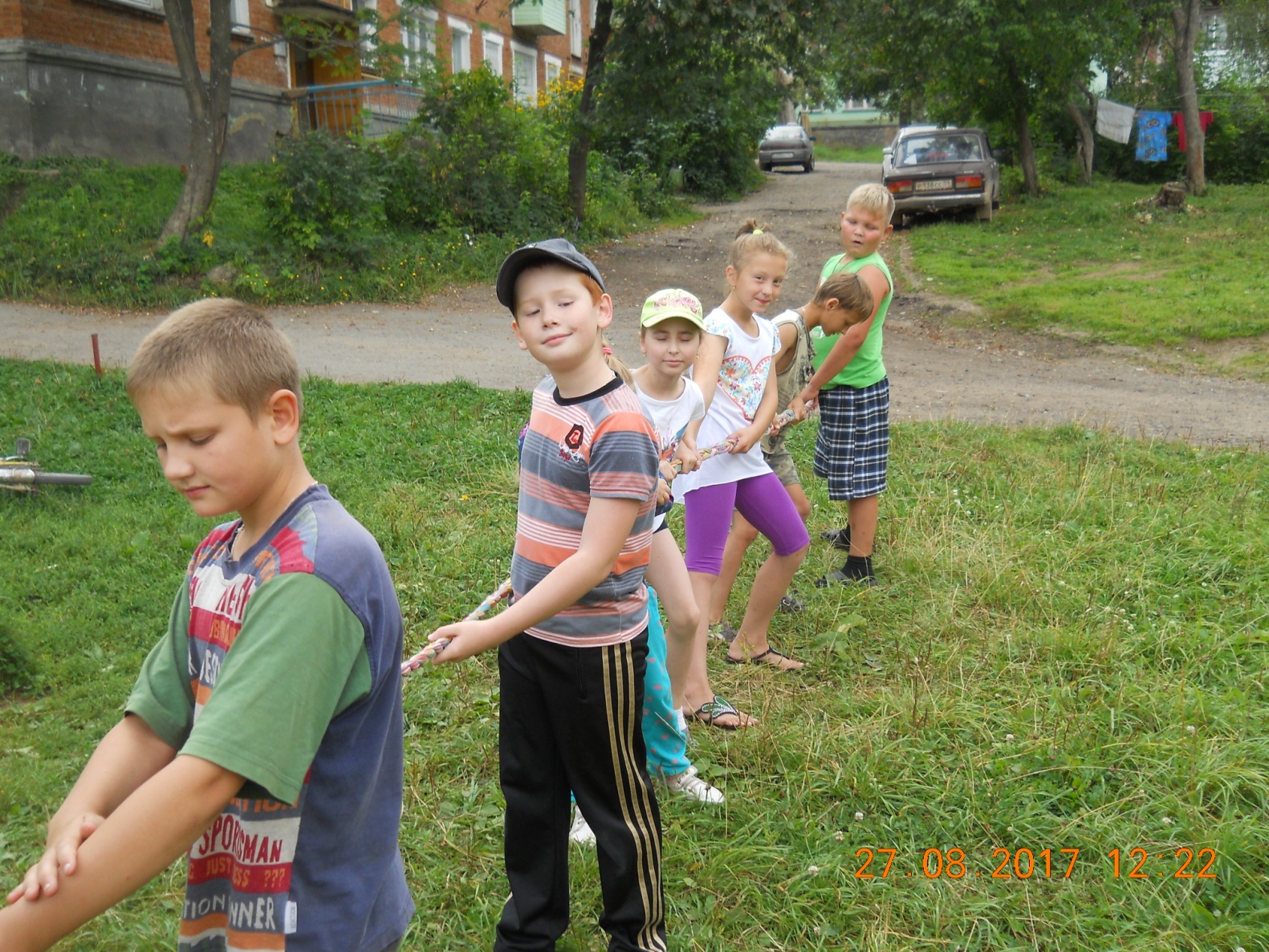 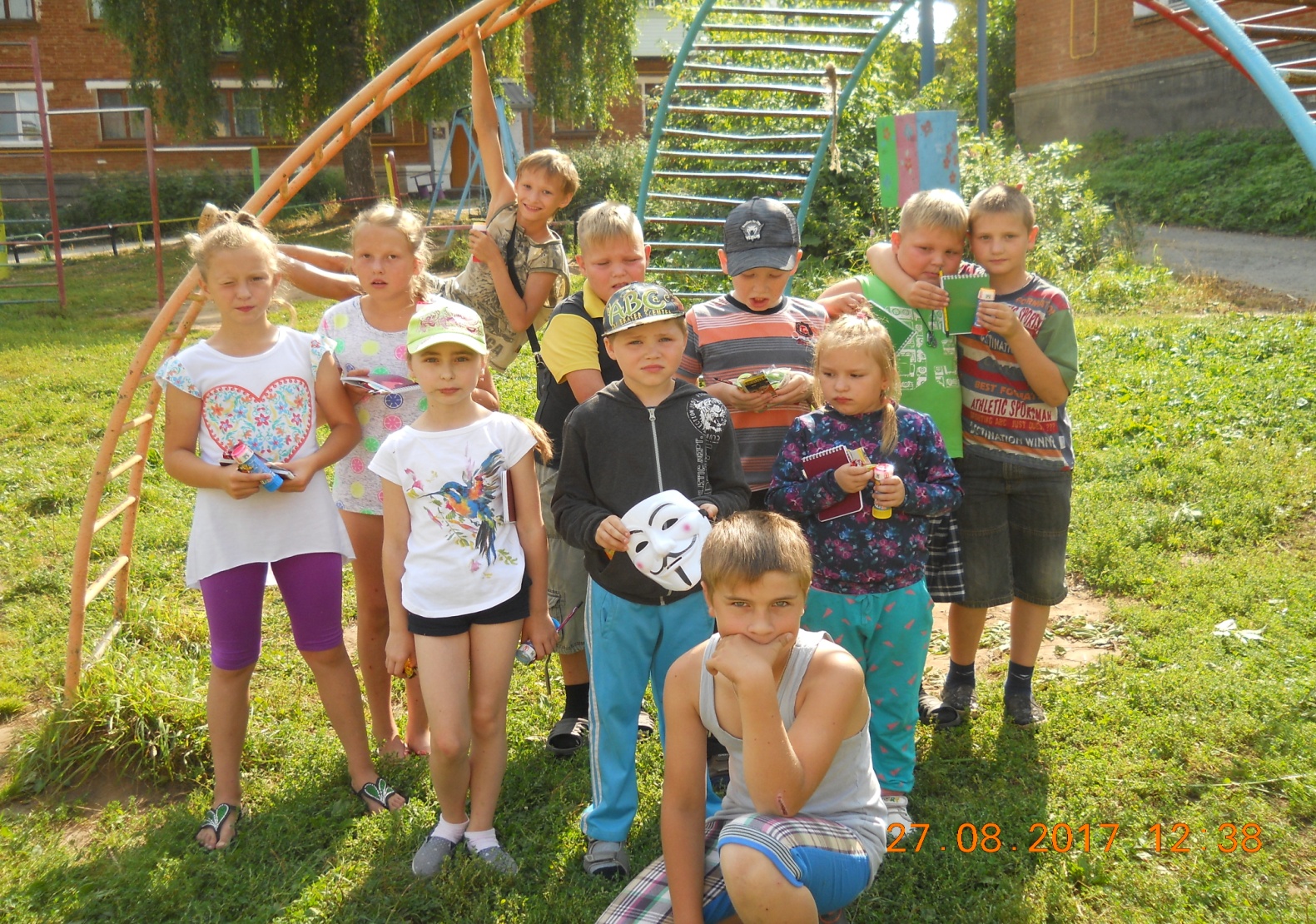 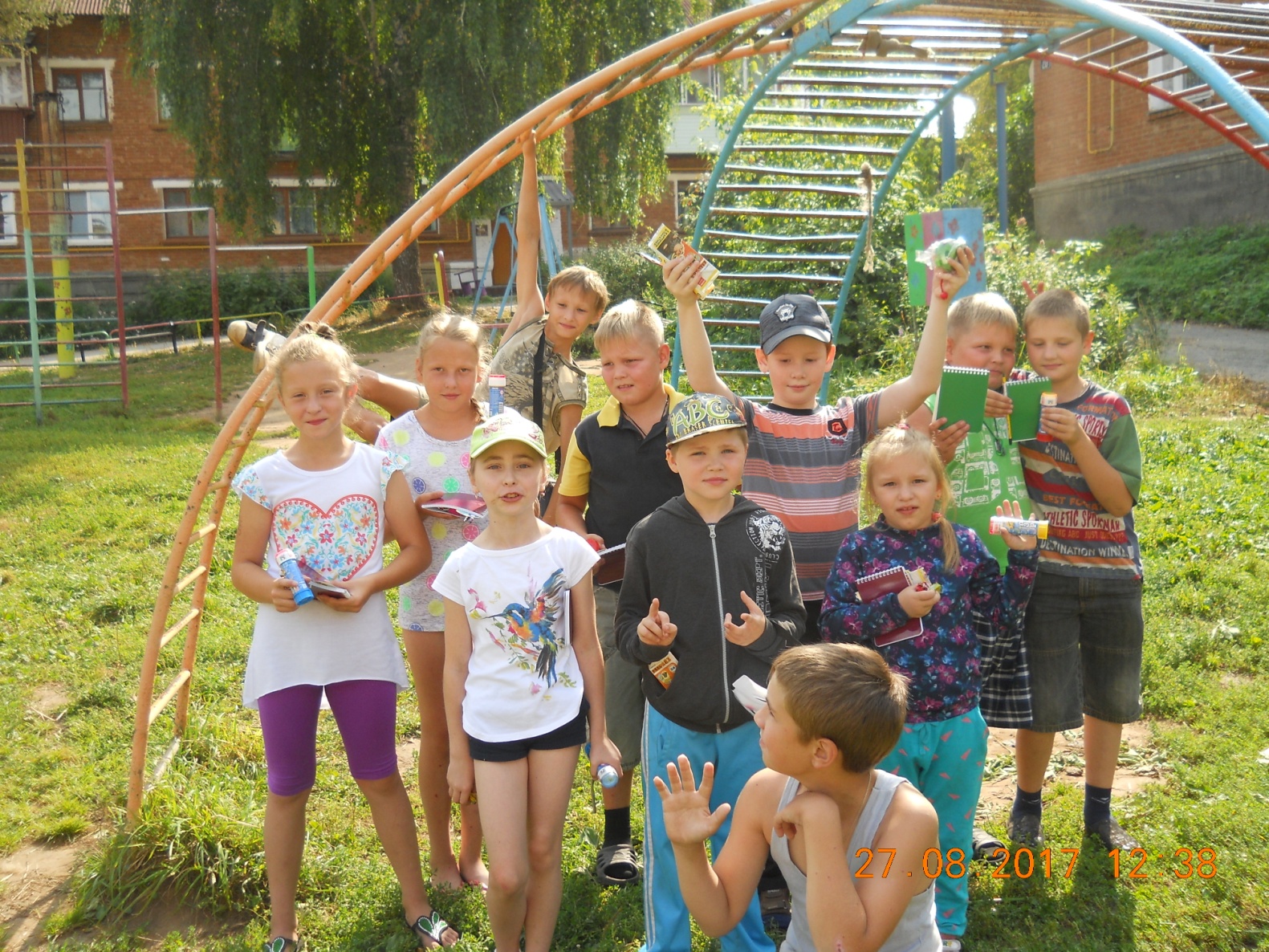 